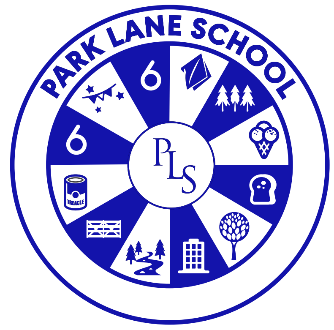 SNOW AND ICE GRITTING POLICYRationale:Park Lane School views the health and safety of pupils, parents, staff and other visitors as a priority. This policy will be an appendix to the School Health & Safety Policy.Aims of Policy:To ensure safety of all school users where weather conditions result in snow and ice covering roads and paths within close proximity to the school.To clarify which paths and roads the school will take responsibility for gritting.To clarify who is responsible for carrying out the gritting.Conditions under which gritting will take place:Gritting will take place when the paths/roads are covered by snow, ice or severe frost.When temperature falls below freezing but ice is not evident the Site Manager will check whether paths have black ice and will grit accordingly.Paths and roads that will be gritted:All paths to the front of school.Sloping path to the College car park.All paths on the back playground.All paths leading to New Building and shared playground area.All external slopes and stepsThe sensory path will be closed when paths need to be gritted.Roads will be gritted/cleared by external contractors. However there may be occasions when the transport road may need to be gritted by the Site Manager.Page 1 of 2Park Lane School, Park Lane, Macclesfield, Cheshire SK11 8JR Tel: 01625 384040 E: head@parklane.cheshire.sch.uk	Web: www.parklane.cheshire.sch.ukResponsibility for Gritting:It is the responsibility of the Site Manager to make the decision as to the requirement for gritting and to carry out this duty as required.This will be recorded on his Weekly Safety Checklist. He will record when and where gritting has taken place on a daily basis as necessary.The Site manager will report to the Head Teacher as to which paths/roads have been gritted.The Head Teacher can request additional rock salt to be put down if weather conditions alter or worsen during the day. In her absence this can be requested by one of the Senior Leadership team.The Site Manager will complete a risk assessment on gritting and give a copy to the Head Teacher.A plan of areas that have been gritted will be put on front door for staff, parents, visitors and contractors to be advised on where gritting has taken place.Lorraine WarmerPage 2 of 2Person responsible for policy:Lorraine WarmerDate approved:April 2022Review date:April 2023